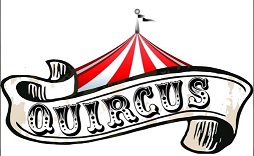 Call to Order AgendaQuircus Board of DirectorsWednesday, December 14th, 20226:30pmLocation: TBDApprove AgendaApprove November Meeting MinutesPublic CommentAn opportunity for non-member comments, concerns, or suggestions related to Quircus or The Board of Directors.New Business Approve Rebecca Terhune as Board Director. Hear from Rebecca about background & interest in the board. Discuss drafting bylaws, and assign task of beginning drafting processDiscuss committee structures. Review board director’s committee selections.Discuss new events & programs in 2023- American Youth Circus Organization Convention, Plumas Charter Teaching Program. Assign tasks of (1) researching viability of attending AYCO/costs of attending/application process & deadline (2) New Events & Programs in 2024- American Circus Educators Convention, Plumas Bank Sponsorship Event- Assign tasks of (1) Researching budget & logistics of attending ACECon, (2) Draft sponsorship program. Discuss the Co-Op’s Round-Up @ the Register application. Approve how money raised will be spent. Hear from Lexi about executive needs regarding the subject. Assign task of submitting application.Officer’s ReportPresident’s report: Treasurer’s report: Need to discuss the purchase of an Activity Wheel for Quircus via suggestion of Rebecca. Secretary’s report: unable to attend meetingUnfinished Business--Discussion OverflowAny additional comments or discussion from Agenda items.Adjournment (time and by who)